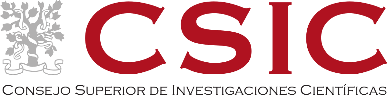 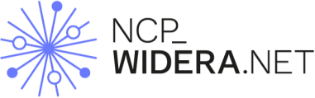 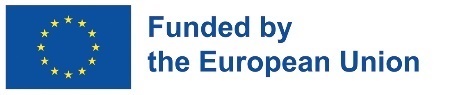 NCP_WIDERA.NET – Formulario de solicitud para participar en Brokerage Events1. Datos personales2. Información sobre el evento 
(Se ruega el envío adjunto del formulario acreditativo de inscripción al evento donde se desea participar) 3. Indicar el rol que se pretende tener en la propuesta:	 Coordinador Socio  Líder de un paquete de trabajo Líder de una tarea Contribuyente en una tarea4. Indicar si se tiene previsto realizar algún tipo de presentación durante el evento:  SI /  NO5. Describe brevemente la temática o idea de proyecto, el potencial de su organización en la temática seleccionada y sus objetivos en el Brokerage Event  
(máximo 2000 caracteres)*El formulario de solicitud debe ser enviado a las personas de contacto que aparecen en la convocatoria.Nombre:Apellidos:Organismo:Posición:Dirección de la organización:E-mail:Nombre del evento:Area Temática de Horizonte Europa 
(cluster):ID de la convocatoria donde se pretende participar / Fecha límite de presentación de solicitudes:Organizador:
Dirección (país, cicudad):
Fecha:
Página web:
